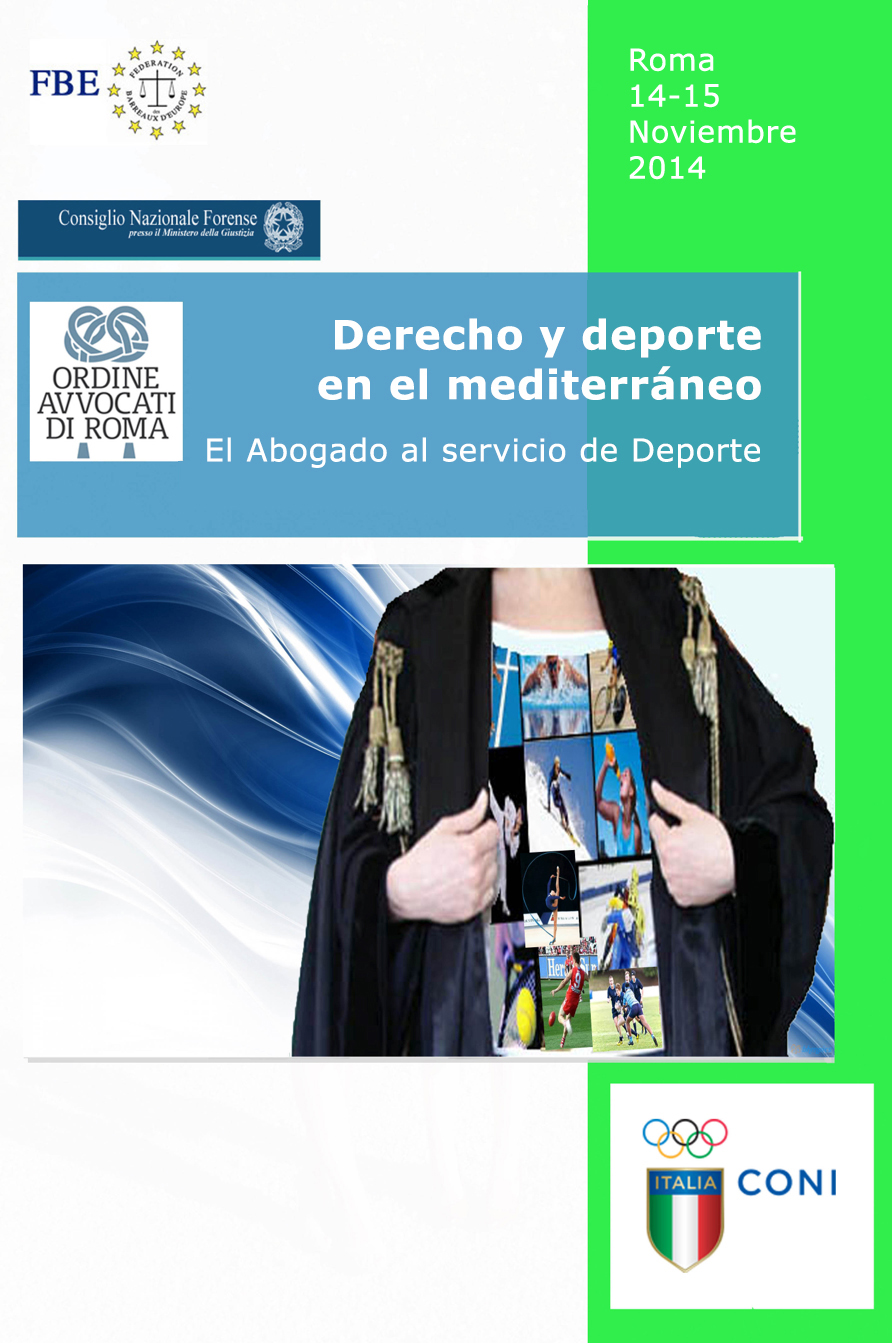 ASSISES DEL MEDITERRANEODERECHO Y DEPORTE EN EL MEDITERRÁNEO: El Abogado al servicio del deporteR O M A VIERNES 14  Y SÁBADO 15 NOVIEMBRE 2014PROGRAMAPalazzo delle Federazioni del CONIViale Tiziano, 74Jueves 13 noviembre 201419.00 – 19.30 	Cóctel de bienvenida			Sala Vanvitelli Avvocatura Generale dello Stato			Via dei Portoghesi 12Viernes 14 noviembre 20148.30  			Café de bienvenida9.00 	 		Inicio de los trabajosApertura de las sesiones de trabajo Jérôme GAVAUDAN, Presidente de la Comisión del Mediterráneo de la FBEPresidente del Comité Olímpico Nacional Italiano (CONI)Palabras de bienvenidaDecano del Ordine degli Avvocati de RomaPresidente Consiglio Nazionale Forense
Alcalde de RomaDeporte, Empresa, Derecho y Ética: diferente funciones del AbogadoMarc RINGLÉ, Ex Decano de l’Ordre des Avocats de MarseilleMESA REDONDA N° 1Moderador Tarek ZOUHAIRDiputado de la Junta de Gobierno del Barreau de CasablancaEl Abogado actor… del cargo honorífico a las nuevas profesiones:La función del Abogado en las instancias federales, Rafael BONMATI, Abogado del Colegio de Abogados de Valencia; Jean-Michel MARMAYOU, Profesor de Conferencias en la Université d’Aix-Marseille y Director del Centre de Droit du Sport; Antonio CONTE, Abogado del Ordine degli Avvocati di Roma, Miembro de la Comisión CONI Reforma del Código del Deporte.La función  del Abogado como dirigente del club, Driss CHRAIBI, Abogado del Barreau de Casablanca y Dirigente de un Club Deportivo; Mauro BALDISSONI, Abogado del Ordine degli Avvocati di Roma, Director Deportivo del A.S. ROMA Calcio; Rafael ESPINO, Secretario del Il·lustre Col·legi d´Advocats de Barcelona, Vice Presidente  JUNIOR FC (Sant Cugat del Vallés, Barcelona) El Abogado “mandatario” o el  “agente deportivo”, Julien BERENGER, Abogado del Ordre des Avocats de Marseille.MESA  REDONDA N°2Moderador Josep CANICIOResponsable de Relaciones Internacionales del Consell de l´Advocacia CatalanaEl Abogado Asesor… garante de la seguridad jurídica de los actores del deporteEl Abogado asesor de las personas morales (federaciones, ligas profesionales, clubs profesionales, clubs aficionados,…), Amine GZOULI, Abogado del Barreau de Casablanca.Wilfried MEYNET, Abogado del Ordre des Avocats de Marseille. Mauro MAZZONI Abogado del Ordine degli Avvocati di Roma, Director Deportivo.El Abogado asesor de las personas físicas (jugadores, dirigentes, agentes,…) Philippe AMRAM, Abogado del Barreau de MarseilleEl Abogado garante de los derechos de los jugadores extranjeros, Michel PAUTOT, Abogado del Barreau de MarseilleEl Abogado garante de los derechos de los menoresAntoni FREIXA, ExSecretario del Consejo Directivo y Presidente de la Comisión de Disciplina del Futbol Club Barcelona.12.30 – 13.00 	Almuerzo de trabajo14.00  		Inicio de los trabajosMESA REDONDA N°3Moderadora Isabella Maria STOPPANIDiputada de la Junta de Gobierno del Ordine degli Avvocati di RomaEl Abogado defensorDeporte, Justicia : jurisdicciones internas e internacionales, papel y función de las federaciones nacionales e internacionales, tratamiento arbitral del derecho del deporteMohamed LARBI BERGUEM, Abogado del Barreau de Casablanca, Ex Secretario General de la Federación Marroquí de Rugby. Antonio FRAIOLI, Catedrático, Abogado del Ordine degli Avvocati di Roma.Pierre BECQUE, Abogado del Barreau de Perpignan Julien ZYLBERSTEIN, Asesor del Conseil Juridique de l’Union des Associations Européennes de Football (UEFA).Responsabilidad civil, penal y administrativa de los actores y organizadores de eventos deportivos.DopajePhilippe SENMARTIN, Abogado del Barreau de Montpellier.Salvatore MINARDI, Abogado del Ordine degli Avvocati di Ragusa, Presidente de la Comisión de Disciplina F.C.I. Enrico CASSI, Abogado del Ordine degli Avvocati di Ragusa.20.30  	Cena de gala		Palazzo BRANCACCIOSábado 15 de noviembre 20148.30  		Café de bienvenida MESA REDONDA N°4Moderador Erick CAMPANADecano del Barreau de MarseilleDeporte y Violencia, Deporte y Política-	La violencia es indisociable del deporte? Se puede luchar eficazmente contra la violencia en el deporte?, François PONTHIEU, Abogado del Ordre des Avocats de Marseille; Essid ABDELAZIZ, Abogado de la Cour de Cassation de Túnez; Mario SCIALLA, Diputado de la Junta de Gobierno del Ordine degli Avvocati di Roma.-	Los vínculos entre el Deporte y la Política, Giulio PROSPERETTI, Catedrático de la Università degli Studi di Roma Tor Vergata, Ex Diputado de la Junta de Gobierno del Ordine degli Avvocati di Roma.CLAUSURA DE LAS SESIONES DE TRABAJODiscurso del Presidente Saliente, Jérôme GAVAUDANDiscurso del Presidente entrante13.00  	Almuerzo-buffet 